Характеристика профессиональной деятельности участникаВсероссийского конкурса профессионального мастерства«Педагог- психолог России – 2022»Германовой Евгении Юрьевны1.Сведения о профессиональном и дополнительном профессиональном образовании: В 2004 году окончила Карельский государственный педагогический университет. Факультет Психологии. Квалификация – Психолог, преподаватель психологии.Профессиональная переподготовка:2022 - прошла профессиональную переподготовку в Автономной некоммерческой организации дополнительного профессионального образования «Национальный исследовательский институт дополнительного образования и профессионального обучения» по программе ДПО«Детская нейропсихология. Диагностика и коррекция высших психических функций у детей, имеющих нарушения различного генеза», с присвоением квалификации Нейропсихолог, Москва, 340 ч.2020 - прошла профессиональную переподготовку в Автономной некоммерческой организации дополнительного профессионального образования «Национальный исследовательский институт дополнительного образования и профессионального обучения», по программе ДПО«Нейропсихология взрослых. Диагностика и реабилитация лиц, имеющих нарушения высших психических функций различного генеза» с присвоением квалификации Нейропсихолог, Москва, 340 ч.2018 – прошла профессиональную переподготовку в ГАУ ДПО РК «Карельский институт развития образования» по дополнительной профессиональной программе «Логопедия. Коррекционная педагогика и специальная психология». Квалификация – «Учитель-логопед. Учитель-дефектолог», г. Петрозаводск, 1000 ч.Повышение квалификации:2021 - Сопровождение проектирования рабочих программ воспитания в образовательных организациях. ФГБНУ «Институт изучения детства, семьи и воспитания российской академии образования», Москва, 36 часов2017 - Карты ТАРО. Практика использования в психологическом консультировании и психотерапии. Институт практической психологии Иматон, Санкт-Петербург, 24 ч.2015 - Технология работы с социально-педагогическими проблемами семейных отношений "Семейные групповые конференции". Центр диагностики и консультирования, г. Петрозаводск, 21ч.2014 - Психологическое сопровождение образовательного процесса в условиях реализации ФГОС общего образования.  ГАУ ДПО РК «Карельский институт развития образования», г. Петрозаводск, 72 ч.2014 - Обеспечение социальной успешности "Aggression Replacement Training. ART: тренировка замещения агрессии". ГАУ ДПО РК «Карельский институт развития образования», г. Петрозаводск, 118 ч.2014 - Особенности работы практических психологов с диагностическим инструментарием: Методика Векслера; Методика ПДО. Центр диагностики и консультирования, г. Петрозаводск, 7 ч.2012 - Обучение по программе дополнительного профессионального образования «Тревога и ее преодоление: кросскультурные аспекты теории и практики». Карельская государственная педагогическая академия., г. Петрозаводск, 24 ч. 2011 - Участие в арт-фото-терапевтической мастерской «Воспоминания детства». ПГОМОУ «Центр психолого-медико-социального сопровождения», г. Петрозаводск, 8 ч. 2011 - Образовательный практический семинар «Системные расстановки по Берту Хеллингеру: история, философия, технологии», Елена Веселаго.Центр Современных системных расстановок., г. Санкт-Петербург, 16 ч.2010 - Участие в арт-терапевтической мастерской «Возврат к себе. Исцеляющее путешествие», создание куклы, как талисманического объекта. Архитипическая работа с куклой.ПГОМОУ «Центр психолого-медико-социального сопровождения», г. Петрозаводск, 8 ч.2009 - Обучение по программе «Инновационная деятельность в образовании» ГОУДПО «Институт повышения квалификации информационных работников», Москва, 72 ч.2006 - Обучение проведению тренингов. Центр практической психологии «Катарсис», Тренер, продвинутый уровень Москва, 32 ч.2005 - Обучение проведению тренингов. Центр практической психологии «Катарсис», Тренер, базовый уровень г. Москва, 32 ч.2. Сведения об особенностях организации (место работы Конкурсанта)и об особенностях субъектов образовательных отношений, включенныхв программу профессиональной деятельности Конкурсанта:Государственное автономное учреждение дополнительного профессионального образования Республики Карелия «Карельский институт развития образования» имеет основной целью осуществление образовательной деятельности по дополнительным профессиональным программам.Основными видами деятельности являются:реализация программ повышения квалификации, программ профессиональной переподготовки;проведение научных исследований, научно-технических и опытно-экспериментальных работ, мониторингов, консультационной деятельности, связанных с основной целью деятельности;научная экспертиза программ, проектов, подготовка рекомендаций, других документов и материалов, связанных с основной целью деятельности;информационно-консультационное сопровождение процедур аттестации педагогических работников (в частности педагогов-психологов) государственных муниципальных и частных организаций Республики Карелия, осуществляющих образовательную деятельность.Ведется работа, направленная на решение задач национального проекта «Образование», а также на удовлетворение актуальных образовательных и профессиональных потребностей, профессиональное развитие педагогических работников, обеспечение соответствия их квалификации меняющимся условиям профессиональной деятельности и социальной среды.Организована работа по направлению «формирование функциональной грамотности». Осенью 2021 года был разработан региональный План мероприятий, направленных на формирование и оценку функциональной грамотности обучающихся общеобразовательных организаций Республики Карелия.Субъектами образовательных отношений Карельского института развития образования являются: государственные, муниципальные и частные организаций Республики Карелия, осуществляющих образовательную деятельность;профессиональные ассоциации образовательных организаций, научных работников и педагогов профессионального образования Республики Карелия;педагогические работники, обучающиеся, родители (законные представители).3. Сведения о цели, задачах и основных направлениях профессиональной деятельности Конкурсанта в соответствии с профессиональным стандартом «Педагог-психолог (психолог в сфере образования)»:Основная цель профессиональной деятельности – психолого- педагогическое и методическое сопровождение образовательной деятельности государственных, муниципальных и частных организаций Республики Карелии, профессиональных ассоциаций образовательных организаций, научных работников и педагогов профессионального образования Республики Карелия, психологическое консультирование и сопровождение педагогических работников, обучающихся и родителей (законных представителей) по вопросам обучения, воспитания, дополнительного образования, поддержки семьи и детства в соответствии с профессиональным стандартом «Педагог-психолог (психолог в сфере образования)»В соответствии с основной целью поставлены и реализуются следующие задачи:создавать условия для непрерывного и планомерного повышения квалификации работников общего и дополнительного образования Республики Карелия, повышения их профессиональной компетентности по вопросам воспитания, поддержки семьи и детства;создавать условия для повышения компетентности родителей, обучающихся в вопросах образования и воспитания;обеспечивать сопровождение, поддержку работников образования в части воспитания гармонично развитой и социально ответственной личности на основе духовно-нравственных ценностей народов Российской Федерации, исторических и национально-культурных традиций;обеспечивать сопровождение инновационного развития образовательных организаций Республики Карелия по вопросам воспитания и поддержки семьи и детства;осуществлять различные виды экспертиз профессиональной деятельности педагогов.В соответствии с поставленными задачами реализуются следующие направления деятельности, согласованные с профессиональным стандартом «Педагог-психолог (психолог в сфере образования)»:психологическое просвещение субъектов образовательного процесса: педагогических работников образовательных организаций и родительского сообщества: подготовка и реализация курсов повышения квалификации для педагогических работников образовательных организаций и специалистов центров помощи детям;психологическая экспертиза (оценка) комфортности и безопасности образовательной среды образовательных организаций: сопровождение деятельности команды тьюторов и педагогических команд республики Карелия в процессе реализации программ воспитания в качестве федерального куратора;психопрофилактика: коррекция и профилактика эмоционального выгорания педагогических работников;психологическое просвещение субъектов образовательного процесса в области работы по поддержке лиц с ограниченными возможностями здоровья, детей и обучающихся, испытывающих трудности в освоении основных общеобразовательных программ, развитии и социальной адаптации: подготовка, корректировка и реализация курсов профессиональной переподготовки и курсов повышения квалификации;психологическая профилактика нарушений поведения и отклонений в развитии лиц с ограниченными возможностями здоровья, детей и обучающихся, испытывающих трудности в освоении основных общеобразовательных программ, развитии и социальной адаптации:  корректировка и реализация дополнительной профессиональной программы профессиональной переподготовки по специальности «Педагог-психолог, специальная психология», 1000 часов; обеспечение профессиональной готовности педагогических работников образовательных организаций и специалистов центров помощи детям;консультирование администрации, педагогов, преподавателей и других работников образовательных организаций по проблемам взаимоотношений в трудовом коллективе и другим профессиональным вопросам: координация деятельности педагогов в качестве регионального куратора методической поддержки педагогов Карелии в вопросах формирования креативного мышления школьников в рамках проекта по формированию и оценки функциональной грамотности обучающихся общеобразовательных организаций Республики Карелия;психологическая диагностика с использованием современных образовательных технологий, включая информационные образовательные ресурсы: выявление профессиональных дефицитов педагогических работников образовательных организаций; психологическое консультирование субъектов образовательного процесса: педагогов, специалистов, родителей (законных представителей) по проблемам воспитания, обучения и развития нормотипичных детей, и детей с особыми образовательными потребностями подготовка;ознакомление педагогов, преподавателей, администрации образовательных организаций и родителей (законных представителей) с основными условиями психического развития ребенка:  семинары, вебинары для педагогов и родительского сообщества в рамках сотрудничества с Национальной родительской ассоциацией; психологическое и методическое сопровождение выездной школы для педагогических работников сельских школ;просветительская работа с родителями (законными представителями) по принятию особенностей поведения, миропонимания, интересов и склонностей, в том числе одаренности ребенка: психологическое и методическое сопровождение ежегодного республиканского родительского собрания по подготовке выпускников к проведению государственной итоговой аттестации и единому государственному экзамену;ознакомление педагогов, преподавателей и администрации образовательных организаций с современными исследованиями в области психологии дошкольного, младшего школьного, подросткового, юношеского возраста: подготовка, корректировка и реализация курсов профессиональной переподготовки и курсов повышения квалификации;информирование субъектов образовательного процесса о формах и результатах своей профессиональной деятельности: профессиональная страница ВК
Ознакомление педагогов, преподавателей и администрации образовательных организаций с современными исследованиями в области профилактики социальной адаптации: подготовка, корректировка и реализация курсов профессиональной переподготовки и курсов повышения квалификации, семинаров, вебинаров; психологическое и методическое сопровождение регионального этапа конкурса «Учитель года»;просветительская работа с родителями (законными представителями) по принятию особенностей поведения, миропонимания, интересов и склонностей, в том числе одаренности ребенка:
психологическое и методическое сопровождение ежегодного республиканского родительского собрания по подготовке выпускников к проведению государственной итоговой аттестации и единому государственному экзамену;Психологическая экспертиза программ развития образовательной организации с целью определения степени безопасности и комфортности образовательной среды: всесторонний анализ результатов профессиональной деятельности педагогов-психологов в целях установления уровня соответствия квалификации педагогических работников требованиям, предъявляемым к квалификационным категориям.4. Перечень применяемых Конкурсантом психолого-педагогических технологий, методик, программ в соответствии с задачами профессиональной деятельности.1.Тренинговые технологии: упражнения, дискуссионные игры, сингапурская методика, групповая дискуссия, разминки, рефлексия.2 Здоровьесберегающие технологии: профилактика эмоционального выгорания, терапия творческим самовыражением (метод М.Е.Бурно)3 Игровые технологии: трансформационные игры, коммуникативные игры, дискуссионные игры.4. Информационно - коммуникационные технологии: обучающие вебинары, организация интерактивных площадок для взаимодействия в психологическом консультировании и психопрофилактики. 5. Программа ART (Aggression Replacement Trainig): Обучение социальным навыкам, управление гневом, моральные рассуждения, ступени усвоения навыка.5. Перечень разработанных Конкурсантом локальных и (или) методических документов, медиапродуктов, программ, проектов и иное.Опубликованы следующие работы, отражающие  научно-методическое сопровождение психолого-педагогической деятельности : Германова, Е.Ю. Проблематика метавнимания в процессе социального познания / Актуальные вопросы современной психологии и педагогики [Текст]: Сборник докладов IV-й Международной научной заочной конференции (Липецк, 21 августа 2010 г.) / Отв. ред. А.В. Горбенко. – Липецк: Издательский центр «Де-факто», 2010 – 256 с.  - С. 179-181 - ISBN 5-901510-10-0Германова, Е.Ю. Что такое дискуссионная игра и как с ней работать: пособие для тренеров. Дискуссионная задача в контексте становления метапознавательных стратегий / Е.Ю. Германова -  Саарбрюккен, Германия LAP LAMBERT Academic Publishing, , 2012 – 54 с. -  ISBN: 978-3-659-27586-9Германова Е.Ю. Первичность коррекции эмоционально-волевой сферы у детей с задержкой психического развития / Актуальные вопросы современной психологии и педагогики [Текст]: Сборник докладов XVI-й Международной научной конференции (Липецк, 27 декабря 2013 г.). / Отв. ред. А.В. Горбенко. – Липецк: Издательский центр «Гравис», 2014 – 188 с. - С. 167-172. ISBN: 978-5-4353-0082-6Германова Е.Ю. Применение метафорических ассоциативных карт (МАК) для психологической интервенции отклоняющегося поведения детей и подростков /  Педагогический вестник Карелии, № 3 (56) 28.09.2018 - 68 с. -С.14-19 ISSN 1817-7794
Разработаны и проведены следующие вебинары: «Креативное мышление: учим мыслить нестандартно» «Классный руководитель – психолог детского коллектива»«Креативное мышление как компонент функциональной грамотности»«Медиация в работе педагога» «Креативное мышление. Вызовы и эффективные практики»https://www.youtube.com/c/КИРО-КАРЕЛИЯ/videos Разработаны следующие программы курсов повышения квалификации и профессиональной переподготовки:Программа профессиональной переподготовки по специальности «Педагог-психолог, специальная психология», 1000 часов (в соавторстве со старшим методистом Н. Д. Максимовой);Программа профессиональной переподготовки по специальности "Педагог-психолог (психолог в сфере образования)" – 504 часа часов (в соавторстве со старшим методистом Н. Д. Максимовой);Программа курса повышения квалификации «Организация деятельности служб по развитию семейных форм попечения», 72 часаПрограмма курса повышения квалификации «Психолого-педагогические технологии индивидуализации образования», 48 часов «Формирующее оценивание как инструмент обеспечения образовательных результатов», 48 часов (в соавторстве со старшим методистом Н. Д. Максимовой).Программа курса повышения квалификации «Воспитательная деятельность учителя в контексте ФГОС», 32 часа.Программы утверждены педагогическим советом ГАУ ДПО РК «Карельский институт развития образования»6. Обобщенные итоги профессиональной деятельности Конкурсантаза последние три года, отражающие результативность и эффективность психолого-педагогического сопровождения.Результативность деятельности измеряется анкетами обратной связи, результатами итоговой аттестации, последующей деятельностью обучившихся или обратившихся за психологической помощью педагогов, личными отзывами педагогов и родителей. В рамках психолого-педагогического сопровождения наибольшую эффективность имели разработанные и реализованные следующие формы работы:обучающий практико-ориентированный семинар «Что такое дискуссионная игра и как с ней работать?»;программа интерактивных занятий для педагогов музыкального колледжа имени К.Э. Раутио «Развитие сенсомоторики и двигательной активности детей с ОВЗ», «Расширение адаптивных возможностей детей с ОВЗ и детей инвалидов», «Организация психолого-педагогической поддержки родителей»;трансформационный тренинг «Работа с негативным жизненным сценарием. Поиск личных ресурсов»;обучающий практико-ориентированный семинар «Метафорические ассоциативные карты, как инструмент развития креативного и интуитивного мышления»;интерактивное занятие для педагогов и руководителей музыкального колледжа имени К.Э. Раутио «Конфликты в педагогической деятельности: причины и пути решения»;семинар для педагогических работников образовательных организаций «Одаренность как психолого- педагогический феномен»;практико-ориентированный семинар для педагогических работников образовательных организаций «Профилактика эмоционального выгорания методом творческого самовыражения»;«Тренинг поддержки мотивации учебно-исследовательской деятельности» для педагогических работников образовательных организаций;тренинг «Технология осознания и заземления» для педагогов малокомплектных сельских школ республики Карелия;интерактивное занятие для педагогов петрозаводского президентского кадетского училища «Воспитательный потенциал учебного занятия.
Применение методики групповой работы»;тренинг «Интерактивные методы работы с педагогическим коллективом» для руководителей образовательных организаций;тренинг для педагогов и руководителей музыкального колледжа имени К.Э. Раутио «Эффективное взаимодействие в деятельности педагога»;курс повышения квалификации «Организация деятельности служб по развитию семейных форм попечения»; принимаю постоянное участие в качестве мастера карельского фестиваля трансформационных игр и мастер - классов «Жизнь на максимум», являюсь автором трансформационной игры «Таинственный остров» и автором мастер-классов, направленных на оказание психологической самопомощи;постоянно даю психологические консультации обратившимся за помощью педагогам и их ученикам, родителям и их детям; ежегодно участвую в республиканском родительском собрании с выступлением  по теме «Психологическая подготовка к экзамену».Полученная обратная связь по итогам проведенной работы показывает:дискуссионные игры педагоги используют для проведения педсоветов, родительских собраний, классных часов;педагоги начали использовать в своей работе метафорические карты;занятия с педагогами музыкального колледжа превратились в постоянное взаимодействие; трансформационные игры вызывают большой интерес педагогов и получают положительные отзывы о степени воздействия на эмоциональное и психическое состояние;увеличилось количество запросов педагогов на практико-ориентированные семинары по использованию новых психолого-педагогических инструментов;увеличилось количество родителей (законных представителей), желающих получить консультацию по принятию особенностей поведения, миропонимания, интересов и склонностей, в том числе одаренности ребенка;увеличилось количество консультаций для администрации, педагогов, преподавателей и других работников образовательных организаций по проблемам взаимоотношений в трудовом коллективе и другим профессиональным вопросам;возросли запросы на консультирование по вопросам психологической профилактики нарушений поведения и отклонений в развитии лиц с ограниченными возможностями здоровья, детей и обучающихся, испытывающих трудности в освоении основных общеобразовательных программ, развитии и социальной адаптации;педагоги демонстрируют активный интерес к инструментам профилактики эмоционального выгорания. В целом педагогические работники образовательных организаций высоко оценивают психолого-педагогическую и методическую поддержку, используют в своей практике предложенные инструменты, отмечая их высокую эффективность. Родители тоже отмечают свою удовлетворенность полученными консультациями и советами по подготовке к экзаменам.Также результаты деятельности отмечены благодарственными письмами образовательных организаций: 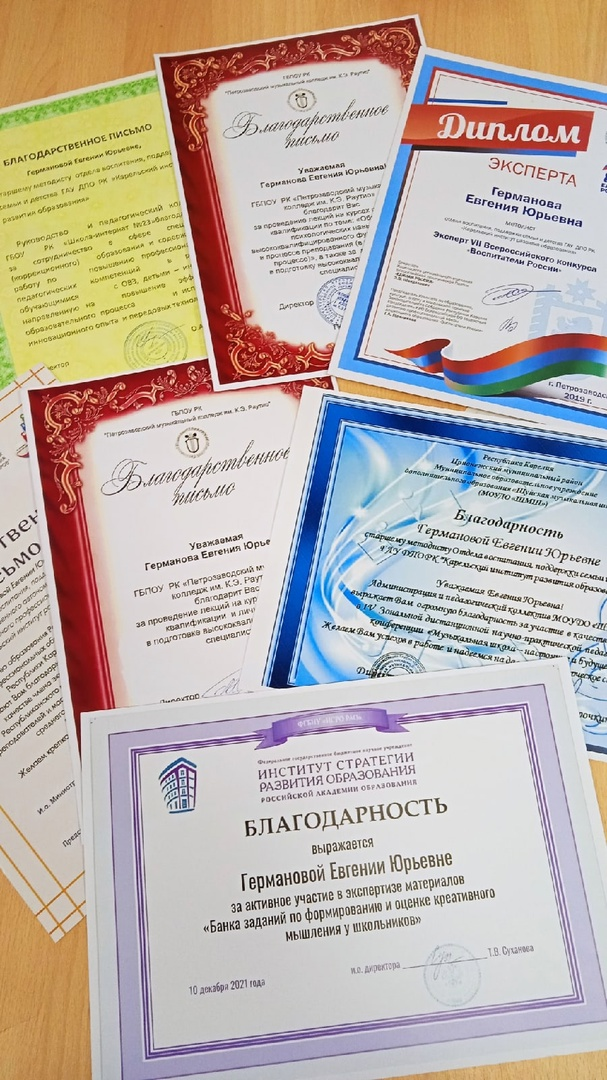 